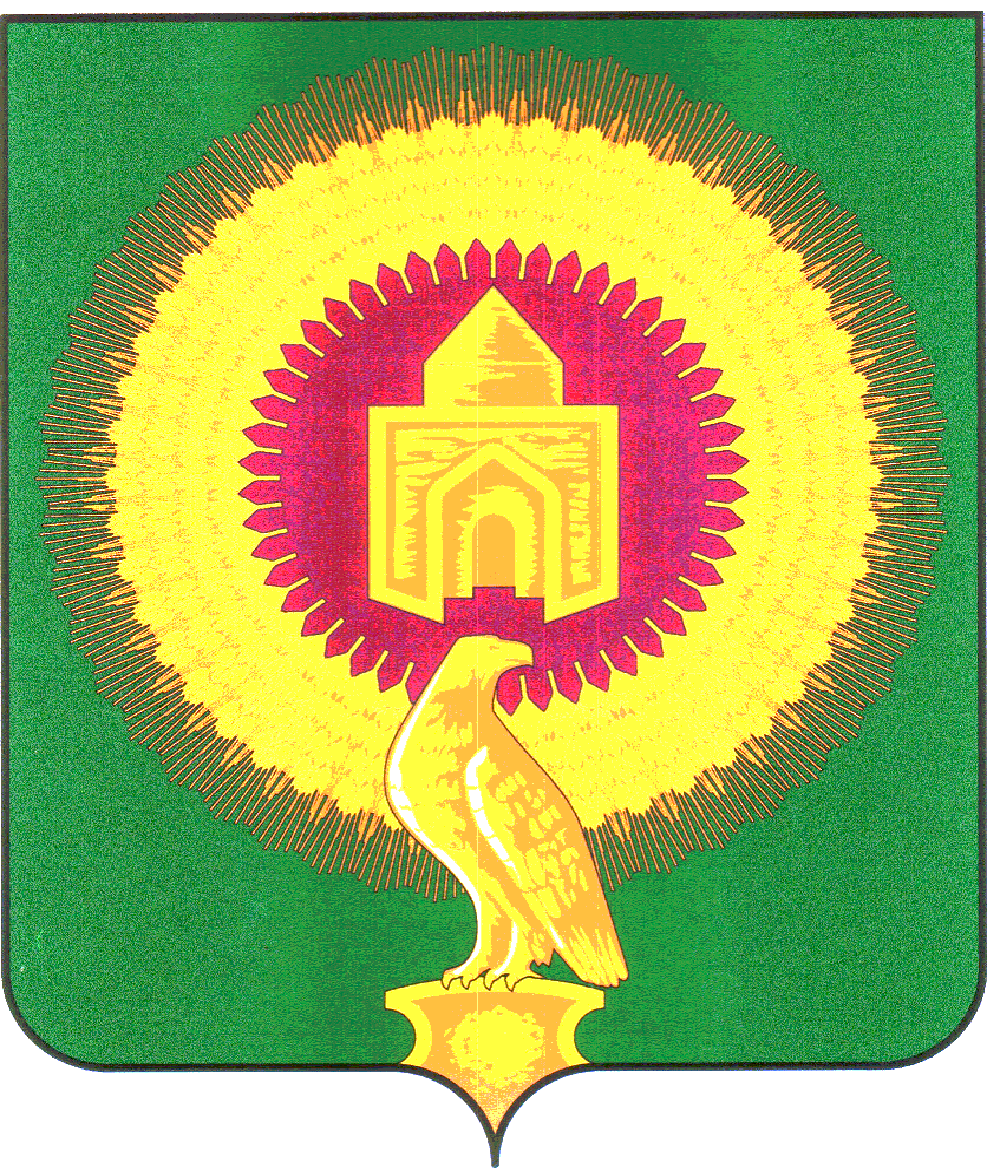 СОВЕТ ДЕПУТАТОВКАЗАНОВСКОГО СЕЛЬСКОГО ПОСЕЛЕНИЯВАРНЕНСКОГО МУНИЦИПАЛЬНОГО РАЙОНАЧЕЛЯБИНСКОЙ ОБЛАСТИРЕШЕНИЕот 30 июня 2023 года                            № 11О внесении изменений и дополненийв бюджет Казановского сельскогопоселения на 2023 год и на плановыйпериод 2024 и 2025 годовСовет депутатов Казановского сельского поселения РЕШАЕТ:1. Внести в бюджет Казановского сельского поселения на 2023 год и на плановый период 2024 и 2025 годов, принятый Решением Совета депутатов Казановского сельского поселения Варненского муниципального района Челябинской области от 22.12.2022 года №25 (с изменениями от 18 января 2023 года № 01; от 31 марта 2023года №05) следующие изменения:1) в статье 1:в пункте 1 п.п. 1 слова «в сумме 4389,81 тыс. рублей» заменить на слова «в сумме 4399,82 тыс.рублей», слова «в сумме 3166,30 тыс. рублей» заменить на слова «в сумме 3176,31 тыс.рублей»;в пункте 1 п.п. 2 слова «в сумме 4542,96 тыс. рублей» заменить на слова «в сумме 4552,97 тыс. рублей».- приложение 2 изложить в новой редакции (приложение № 1 к настоящему Решению);- приложение 4 изложить в новой редакции (приложение № 2 к настоящему Решению);- приложение 10 изложить в новой редакции (приложение № 3 к настоящему Решению).2. Настоящее Решение вступает в силу со дня его подписания и обнародования.Глава Казановского сельского поселения                  ____________         Т.Н. КоломыцеваПредседатель совета депутатовКазановского сельского поселения                              ___________           Р.У. Хасанова Приложение 1к решению «О внесении изменений и дополненийв бюджет Казановского сельского поселенияна 2023 год и на плановый период 2024 и 2025 годов»от 30 июня 2023 года № 11Приложение 2к решению «О бюджете Казановского сельского поселенияна 2023 год и на плановый период 2024 и 2025 годов»от 22 декабря 2022 года № 25 Распределение бюджетных ассигнований по разделам, подразделам, целевым статьям, группам видов расходов классификации расходов бюджета Казановского сельского поселения на 2023 год	                  (тыс. руб.)Приложение 2к решению «О внесении изменений и дополненийв бюджет Казановского сельского поселенияна 2023 год и на плановый период 2024 и 2025 годов»от 30 июня 2023 года № 11Приложение 4к решению «О бюджете Казановского сельского поселенияна 2023 год и на плановый период 2024 и 2025 годов»от 22 декабря 2022 года № 25Ведомственная структура расходов бюджета Казановского сельского поселения на 2023 год	                  (тыс. руб.)Приложение 3к решению «О внесении изменений и дополненийв бюджет Казановского сельского поселенияна 2023 год и на плановый период 2024 и 2025 годов»от 30 июня 2023 года № 11Приложение 10к решению «О бюджете Казановского сельского поселенияна 2023 год и на плановый период 2024 и 2025 годов»от 22 декабря 2022 года № 25 Источники внутреннего финансирования дефицита бюджета Казановского сельского поселения на 2023 год                                                                                                                                                              (тыс. рублей)  Наименование показателяРазделПодразделКЦСРКВРСумма на 2023 годВСЕГО:4 552,97ОБЩЕГОСУДАРСТВЕННЫЕ ВОПРОСЫ011 997,62Функционирование высшего должностного лица субъекта Российской Федерации и муниципального образования0102561,32Расходы общегосударственного характера01029900400000561,32Глава муниципального образования01029900420301561,32Расходы на выплаты персоналу в целях обеспечения выполнения функций государственными (муниципальными) органами, казенными учреждениями, органами управления государственными внебюджетными фондами01029900420301100561,32Функционирование Правительства Российской Федерации, высших исполнительных органов государственной власти субъектов Российской Федерации, местных администраций0104988,84Расходы общегосударственного характера01049900400000983,54Центральный аппарат01049900420401983,54Расходы на выплаты персоналу в целях обеспечения выполнения функций государственными (муниципальными) органами, казенными учреждениями, органами управления государственными внебюджетными фондами01049900420401100698,92Закупка товаров, работ и услуг для обеспечения государственных (муниципальных) нужд01049900420401200229,57Межбюджетные трансферты0104990042040150055,05Уплата налога на имущество организаций, земельного и транспортного налога010499089000005,30Уплата налога на имущество организаций, земельного и транспортного налога государственными органами010499089204015,30Иные бюджетные ассигнования010499089204018005,30Обеспечение деятельности финансовых, налоговых и таможенных органов и органов финансового (финансово-бюджетного) надзора0106374,86Расходы общегосударственного характера01069900400000374,86Центральный аппарат01069900420401374,86Расходы на выплаты персоналу в целях обеспечения выполнения функций государственными (муниципальными) органами, казенными учреждениями, органами управления государственными внебюджетными фондами01069900420401100374,86Другие общегосударственные вопросы011372,60Муниципальная программа "Управление и распоряжение муниципальным имуществом в сельском поселении Варненского муниципального района Челябинской области"0113720000000057,60Оценка рыночной стоимости продажи (аренды) муниципального имущества0113720007200145,00Закупка товаров, работ и услуг для обеспечения государственных (муниципальных) нужд0113720007200120045,00Подготовка технических и кадастровых паспортов на недвижимое и движимое имущество0113720007200212,60Закупка товаров, работ и услуг для обеспечения государственных (муниципальных) нужд0113720007200220012,60Другие мероприятия по реализации государственных функций0113990090000015,00Выполнение других обязательств государства0113990099930015,00Закупка товаров, работ и услуг для обеспечения государственных (муниципальных) нужд0113990099930020015,00НАЦИОНАЛЬНАЯ ОБОРОНА02131,70Мобилизационная и вневойсковая подготовка0203131,70Подпрограмма "Допризывная подготовка молодежи в Челябинской области"02034630000000131,70Осуществление полномочий по первичному воинскому учету на территориях, где отсутствуют военные комиссариаты02034630051180131,70Расходы на выплаты персоналу в целях обеспечения выполнения функций государственными (муниципальными) органами, казенными учреждениями, органами управления государственными внебюджетными фондами02034630051180100128,70Закупка товаров, работ и услуг для обеспечения государственных (муниципальных) нужд020346300511802003,00НАЦИОНАЛЬНАЯ БЕЗОПАСНОСТЬ И ПРАВООХРАНИТЕЛЬНАЯ ДЕЯТЕЛЬНОСТЬ0311,01 Защита населения и территории от чрезвычайных ситуаций природного и техногенного характера, пожарная безопасность031011,01Муниципальная программа "Обеспечение первичных мер пожарной безопасности на территории сельского поселения Варненского муниципального района Челябинской области"0310710000000011,01Опашка противопожарных полос0310710007100211,01Закупка товаров, работ и услуг для обеспечения государственных (муниципальных) нужд0310710007100220011,01НАЦИОНАЛЬНАЯ ЭКОНОМИКА04447,54Дорожное хозяйство (дорожные фонды)0409447,54Содержание улично-дорожной сети и искусственных сооружений Варненского муниципального района04091800018001247,54Закупка товаров, работ и услуг для обеспечения государственных (муниципальных) нужд04091800018001200247,54Мероприятия по совершенствованию движения пешеходов и предупреждению аварийности с участием пешеходов04092400024002200,00Закупка товаров, работ и услуг для обеспечения государственных (муниципальных) нужд04092400024002200200,00ЖИЛИЩНО-КОММУНАЛЬНОЕ ХОЗЯЙСТВО05429,97Благоустройство0503429,97Освещение населённых пунктов05037400074001255,46Закупка товаров, работ и услуг для обеспечения государственных (муниципальных) нужд05037400074001200255,46Обслуживание и ремонт сетей уличного освещения0503740007400352,00Закупка товаров, работ и услуг для обеспечения государственных (муниципальных) нужд0503740007400320052,00Прочие мероприятия по благоустройству05037400074004115,50Закупка товаров, работ и услуг для обеспечения государственных (муниципальных) нужд05037400074004200115,50Реализация мероприятий по благоустройству сельских территорий050399060000007,01Расходы на прочие мероприятия по благоустройству поселений050399060005007,01Закупка товаров, работ и услуг для обеспечения государственных (муниципальных) нужд050399060005002007,01КУЛЬТУРА, КИНЕМАТОГРАФИЯ081 515,30Культура08011 515,30Организация деятельности клубных формирований0801630006308134,96Закупка товаров, работ и услуг для обеспечения государственных (муниципальных) нужд0801630006308120034,96Организация деятельности клубных формирований080173000730011 439,67Расходы на выплаты персоналу в целях обеспечения выполнения функций государственными (муниципальными) органами, казенными учреждениями, органами управления государственными внебюджетными фондами08017300073001100712,89Закупка товаров, работ и услуг для обеспечения государственных (муниципальных) нужд08017300073001200726,78Проведение культурно-досуговых мероприятий0801730007300421,00Закупка товаров, работ и услуг для обеспечения государственных (муниципальных) нужд0801730007300420021,00Уплата налога на имущество организаций, земельного и транспортного налога учреждениями культуры0801730007307919,67Иные бюджетные ассигнования0801730007307980019,67СОЦИАЛЬНАЯ ПОЛИТИКА1019,83Социальное обеспечение населения100319,83Подпрограмма "Повышение качества жизни граждан пожилого возраста и иных категорий граждан"1003282000000019,83Осуществление мер социальной поддержки граждан, работающих и проживающих в сельских населенных пунктах и рабочих поселках Челябинской области1003282002838019,83Расходы на выплаты персоналу в целях обеспечения выполнения функций государственными (муниципальными) органами, казенными учреждениями, органами управления государственными внебюджетными фондами1003282002838010019,83Наименование показателяКВСРРазделПодразделКЦСРКВРСумма на 2023 годВСЕГО:4 552,97Администрация Казановского сельского поселения Варненского муниципального района Челябинской области8404 552,97ОБЩЕГОСУДАРСТВЕННЫЕ ВОПРОСЫ840011 997,62Функционирование высшего должностного лица субъекта Российской Федерации и муниципального образования8400102561,32Расходы общегосударственного характера84001029900400000561,32Глава муниципального образования84001029900420301561,32Расходы на выплаты персоналу в целях обеспечения выполнения функций государственными (муниципальными) органами, казенными учреждениями, органами управления государственными внебюджетными фондами84001029900420301100561,32Функционирование Правительства Российской Федерации, высших исполнительных органов государственной власти субъектов Российской Федерации, местных администраций8400104988,84Расходы общегосударственного характера84001049900400000983,54Центральный аппарат84001049900420401983,54Расходы на выплаты персоналу в целях обеспечения выполнения функций государственными (муниципальными) органами, казенными учреждениями, органами управления государственными внебюджетными фондами84001049900420401100698,92Закупка товаров, работ и услуг для обеспечения государственных (муниципальных) нужд84001049900420401200229,57Межбюджетные трансферты8400104990042040150055,05Уплата налога на имущество организаций, земельного и транспортного налога840010499089000005,30Уплата налога на имущество организаций, земельного и транспортного налога государственными органами840010499089204015,30Иные бюджетные ассигнования840010499089204018005,30Обеспечение деятельности финансовых, налоговых и таможенных органов и органов финансового (финансово-бюджетного) надзора8400106374,86Расходы общегосударственного характера84001069900400000374,86Центральный аппарат84001069900420401374,86Расходы на выплаты персоналу в целях обеспечения выполнения функций государственными (муниципальными) органами, казенными учреждениями, органами управления государственными внебюджетными фондами84001069900420401100374,86Другие общегосударственные вопросы840011372,60Муниципальная программа "Управление и распоряжение муниципальным имуществом в сельском поселении Варненского муниципального района Челябинской области"8400113720000000057,60Оценка рыночной стоимости продажи (аренды) муниципального имущества8400113720007200145,00Закупка товаров, работ и услуг для обеспечения государственных (муниципальных) нужд8400113720007200120045,00Подготовка технических и кадастровых паспортов на недвижимое и движимое имущество8400113720007200212,60Закупка товаров, работ и услуг для обеспечения государственных (муниципальных) нужд8400113720007200220012,60Другие мероприятия по реализации государственных функций8400113990090000015,00Выполнение других обязательств государства8400113990099930015,00Закупка товаров, работ и услуг для обеспечения государственных (муниципальных) нужд8400113990099930020015,00НАЦИОНАЛЬНАЯ ОБОРОНА84002131,70Мобилизационная и вневойсковая подготовка8400203131,70Подпрограмма "Допризывная подготовка молодежи в Челябинской области"84002034630000000131,70Осуществление полномочий по первичному воинскому учету на территориях, где отсутствуют военные комиссариаты84002034630051180131,70Расходы на выплаты персоналу в целях обеспечения выполнения функций государственными (муниципальными) органами, казенными учреждениями, органами управления государственными внебюджетными фондами84002034630051180100128,70Закупка товаров, работ и услуг для обеспечения государственных (муниципальных) нужд840020346300511802003,00НАЦИОНАЛЬНАЯ БЕЗОПАСНОСТЬ И ПРАВООХРАНИТЕЛЬНАЯ ДЕЯТЕЛЬНОСТЬ8400311,01 Защита населения и территории от чрезвычайных ситуаций природного и техногенного характера, пожарная безопасность840031011,01Муниципальная программа "Обеспечение первичных мер пожарной безопасности на территории сельского поселения Варненского муниципального района Челябинской области"8400310710000000011,01Опашка противопожарных полос8400310710007100211,01Закупка товаров, работ и услуг для обеспечения государственных (муниципальных) нужд8400310710007100220011,01НАЦИОНАЛЬНАЯ ЭКОНОМИКА84004447,54Дорожное хозяйство (дорожные фонды)8400409447,54Содержание улично-дорожной сети и искусственных сооружений Варненского муниципального района84004091800018001247,54Закупка товаров, работ и услуг для обеспечения государственных (муниципальных) нужд84004091800018001200247,54Мероприятия по совершенствованию движения пешеходов и предупреждению аварийности с участием пешеходов84004092400024002200,00Закупка товаров, работ и услуг для обеспечения государственных (муниципальных) нужд84004092400024002200200,00ЖИЛИЩНО-КОММУНАЛЬНОЕ ХОЗЯЙСТВО84005429,97Благоустройство8400503429,97Освещение населённых пунктов84005037400074001255,46Закупка товаров, работ и услуг для обеспечения государственных (муниципальных) нужд84005037400074001200255,46Обслуживание и ремонт сетей уличного освещения8400503740007400352,00Закупка товаров, работ и услуг для обеспечения государственных (муниципальных) нужд8400503740007400320052,00Прочие мероприятия по благоустройству84005037400074004115,50Закупка товаров, работ и услуг для обеспечения государственных (муниципальных) нужд84005037400074004200115,50Реализация мероприятий по благоустройству сельских территорий840050399060000007,01Расходы на прочие мероприятия по благоустройству поселений840050399060005007,01Закупка товаров, работ и услуг для обеспечения государственных (муниципальных) нужд840050399060005002007,01КУЛЬТУРА, КИНЕМАТОГРАФИЯ840081 515,30Культура84008011 515,30Организация деятельности клубных формирований8400801630006308134,96Закупка товаров, работ и услуг для обеспечения государственных (муниципальных) нужд8400801630006308120034,96Организация деятельности клубных формирований840080173000730011 439,67Расходы на выплаты персоналу в целях обеспечения выполнения функций государственными (муниципальными) органами, казенными учреждениями, органами управления государственными внебюджетными фондами84008017300073001100712,89Закупка товаров, работ и услуг для обеспечения государственных (муниципальных) нужд84008017300073001200726,78Проведение культурно-досуговых мероприятий8400801730007300421,00Закупка товаров, работ и услуг для обеспечения государственных (муниципальных) нужд8400801730007300420021,00Уплата налога на имущество организаций, земельного и транспортного налога учреждениями культуры8400801730007307919,67Иные бюджетные ассигнования8400801730007307980019,67СОЦИАЛЬНАЯ ПОЛИТИКА8401019,83Социальное обеспечение населения840100319,83Подпрограмма "Повышение качества жизни граждан пожилого возраста и иных категорий граждан"8401003282000000019,83Осуществление мер социальной поддержки граждан, работающих и проживающих в сельских населенных пунктах и рабочих поселках Челябинской области8401003282002838019,83Расходы на выплаты персоналу в целях обеспечения выполнения функций государственными (муниципальными) органами, казенными учреждениями, органами управления государственными внебюджетными фондами8401003282002838010019,83НаименованиеКод источника финансирования по бюджетной классификации СуммаИТОГО000 90000000000000000153,15Увеличение остатков средств, всего840 00000000000000000-4399,82Увеличение остатков средств бюджетов840 01050000000000500-4399,82Увеличение прочих остатков средств бюджетов840 01050200000000500-4399,82Увеличение прочих остатков денежных средств бюджетов840 01050201000000510-4399,82Увеличение прочих остатков денежных средств бюджетов сельских поселений840 01050201100000510-4399,82Уменьшение остатков средств, всего840 000000000000000004552,97Уменьшение остатков средств бюджетов840 010500000000006004552,97Уменьшение прочих остатков средств бюджетов840 010502000000006004552,97Уменьшение прочих остатков денежных средств бюджетов840 010502010000006104552,97Уменьшение прочих остатков денежных средств бюджетов сельских поселений840 010502011000006104552,97